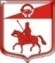 СОВЕТ ДЕПУТАТОВмуниципального образования Старопольское сельское поселениеСланцевского муниципального района Ленинградской области(30 заседание четвертого созыва)                                                             Р Е Ш Е Н И Е16.12. 2021                                                                                                № 181 -сдОб отмене решения совета депутатовСтаропольского сельского поселенияот 31.03.2021 № 124-сд             В соответствии с Федеральным законом от 11.06.2021 № 170-ФЗ «О внесении изменений в отдельные законодательные акты Российской Федерации в связи с принятием Федерального закона «О государственном контроле (надзоре) и муниципальном контроле в Российской Федерации» п.5 ст. 5 Закона РФ от 21.02.1992 № 2395-1 «О недрах» совет депутатов Старопольского сельского поселения Сланцевского муниципального района Ленинградской области   РЕШИЛ:Отменить решение совета депутатов муниципального образование Старопольское сельское поселение Сланцевского муниципального района Ленинградской области  от 31.03.2021 года № 124-сд «Об утверждении Положения о порядке организации и осуществления муниципального контроля за использованием и охраной недр при добыче общераспространенных полезных ископаемых, а также при строительстве подземных  сооружений, не связанных с добычей полезных ископаемых на территории муниципального образования Старопольское сельское поселение Сланцевского муниципального района Ленинградской области»2.Опубликовать настоящее решение в приложении к газете «Знамя труда» и разместить на сайте администрации Старопольское сельское поселение.3. Настоящее решение вступает в силу на следующий день после официального опубликования в приложении к газете «Знамя труда».Глава муниципального образования                                           А.С.Жук